Load Combinations Worksheet AnswersShow your work as you use the following load combinations to solve the problem:Load Combinations1. Ultimate load = dead load + live load + snow load2. Ultimate load = dead load + live load + wind load (or earthquake load)3. Ultimate load = dead load + live load + wind load + (snow load ÷ 2)4. Ultimate load = dead load + live load + snow load + (wind load ÷ 2)5. Ultimate load = dead load + live load + snow load + earthquake loadCalculate the five ultimate loads resulting from each combination for the following loads:	Dead load = 100,000 lbsLive load = 30,500 lbsWind load = 5,020 lbsSnow load = 400 lbsEarthquake load = 5,000 lbsLoad combination 1: = 100,000 + 30,500 + 400 = 130,900 lbsLoad combination 2: = 100,000 + 30,500 + 5020 (or 5000) = 135,520 lbs with wind load	OR = 135,500 lbs with earthquake loadLoad combination 3: = 100,000 + 30,500 + 5020 + (400 ÷ 2) = 135,720 lbsLoad combination 4: = 100,000 + 30,500 + 400 + (5020 ÷ 2) = 133,410 lbsLoad combination 5: = 100,000 + 30,500 + 400 + 5000 = 135,900 lbsFrom the five ultimate loads calculated above, for which ultimate load amount must thestructure be designed? The structure must be designed for 135,900 lbs which is obtained with load combination 5.Problem 1: Using the highest load calculated from the first page, calculate the required area of a rectangular shape made of concrete if it is a pier or a column with a compression force acting on it. If L = 10 inches, what must B be equal to?The maximum compressive strength of this concrete is 4,000 lbs/in2. Use the following equations to complete the problem. Show all work and calculations.	Highest ultimate load = (max. compressive strength) x (cross-sectional area)	Cross-sectional area = (B) x (L)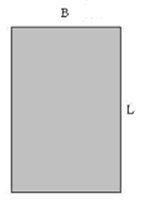 Problem 1 cross-sectional area.Highest ultimate load = 135,900 lbsCross-sectional area = highest ultimate load ÷ max. compressive strengthCross-sectional area = 135,900 lbs ÷ 4,000 lbs/in2Cross-sectional area = 33.975 in2If L = 10 inches,B = cross-sectional area ÷ LB = 33.975 in2 ÷ 10 inchesB = 3.3975 inches Problem 2A: Using the highest load calculated from the first page, calculate the required area of the circular shape made of concrete if it is a pier or a column with a compression force acting on it. What is the radius of this circle? The maximum compressive strength of this concrete is 5,000 lbs/in2.Problem 2B: Using the highest load calculated from the first page, calculate the required cross-sectional area of the I-shape made of steel if it is a pier or a column with a tension force acting on it. The maximum tensile strength of this steel is 50,000 lbs/in2.Use the following equations to complete the problem. Show all work and calculations.Highest ultimate load = (max. compressive strength) x (cross-sectional area)Cross-sectional area of circle =  x (radius)2		 = 3.14Highest ultimate load = (max. compressive strength) x (cross-sectional area)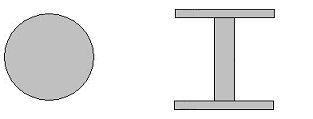 Problem 2 cross-sectional areas.Highest ultimate load = 135,900 lbsFor the circular shape:Cross-sectional area = highest ultimate load ÷ max. compressive strengthCross-sectional area = 135,900 lbs ÷ 5,000 lbs/in2Cross-sectional area = 27.18 in2Radius of circle = square root of (cross-sectional area of circle ÷ π)Radius of circle = square root of (27.18 in2 ÷ 3.14)Radius of circle = 2.942 inchesFor the I-shape:Cross-sectional area = highest ultimate load ÷ max. tensile strengthCross-sectional area = 135,900 lbs ÷ 50,000 lb/in2Cross-sectional area = 2.718 in2Problem 3A: Using the highest load calculated from the first page, calculate the required Zx of the rectangular shape made of steel if it is a beam or a girder with a length equal to 20 feet (or 240 inches). Fy of steel is equal to 50,000 lbs/in2.Problem 3B: What if the same beam was made of concrete with Fy equal to 4,000 lbs/in2.Use the following equations to complete the problem. Show all work and calculations.	Zx = (force x length) ÷ (Fy x 4)Problem 3 cross-sectional area.Highest Ultimate Load = 135,900 lbsIf made of steel:Zx = (force x length) ÷ (Fy x 4)Zx = (135,900 lbs x 240 inches) ÷ (4 x 50,000 lbs/in2)Zx = 163.08 in3If made of concrete:Zx = (135,900 lbs x 240 inches) ÷ (4 x 4,000 lbs/in2)Zx = 2038.5 in3